数据1km2网格化步骤如果我想志愿提供一个Flickr点数据（Flickr_Photos_China.shp）给BCL数据共享平台，我该怎么做？1. 下载及数据准备：1）下载BCL提供的中国1km2数据网格（China_1km.gdb\Grids1km），以及BCL 提供的全国省份边界数据（China_1km.gdb\B_Provinces）；下载地址：http://www.beijingcitylab.com/projects-1/14-sinogrids/2）下载BCL提供的python代码工具：Batch Spatial Join.py以及Adundancy Deleting.py；下载地址：http://www.beijingcitylab.com/projects-1/14-sinogrids/3）在ArcCatalog中链接包含China_1km.gdb的文件夹；右击ArcCatalog\Folder Connections，选择Connect to Folder，在弹出的浏览窗中选择包含China_1km.gdb的文件夹；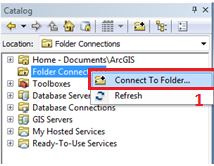 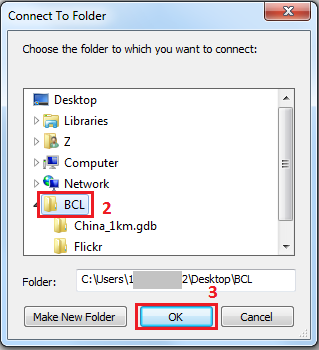 2. 为用户志愿提供的数据集添加省份属性打开Spatial Join工具（Toolboxes\System Toolboxes\Analysis Tools.tbx\Overlay\Spatial Join），并按照下图范例设置参数；Target Features 选择为用户志愿提供的数据集；Join Features选择为BCL提供的B_Provinces；Output Feature Class 选择为 **\China_1km.gdb\## (**为China_1km.gdb的绝对路径；##为用户指定的输出文件名)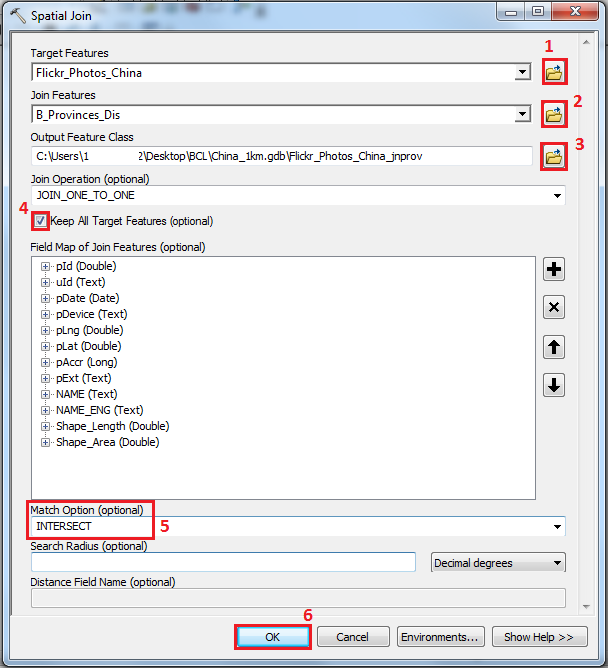 3. 批量地理网格统计1）修改代码。打开Batch Spatial Join.py代码并修改红色标示处：	import arcpy, string, mathfrom arcpy import envenv.overwriteOutput = Trueenv.Workspace = r"C:\Users\Desktop\BCL\China_1km.gdb"# 上方红色部分修改为China_1km.gdb的完整保存路径ln = "Grids1km"POIs = "Flickr_Photos_China_jnprov"    # 上方红色部分修改为用户志愿提供的数据集prov = "B_Provinces"	……2）将B_Provinces, Grids1km_jnprov以及Flickr_Photos_China_jnprov添加至Arcmap图层中。推荐关闭图层显示。3）正式运行。在Arcmap中打开python窗口，复制粘贴Batch Spatial Join.py中的全部代码，回车，使代码工具在Arcmap中开始运行；注意：运行时间较长，请耐心等待。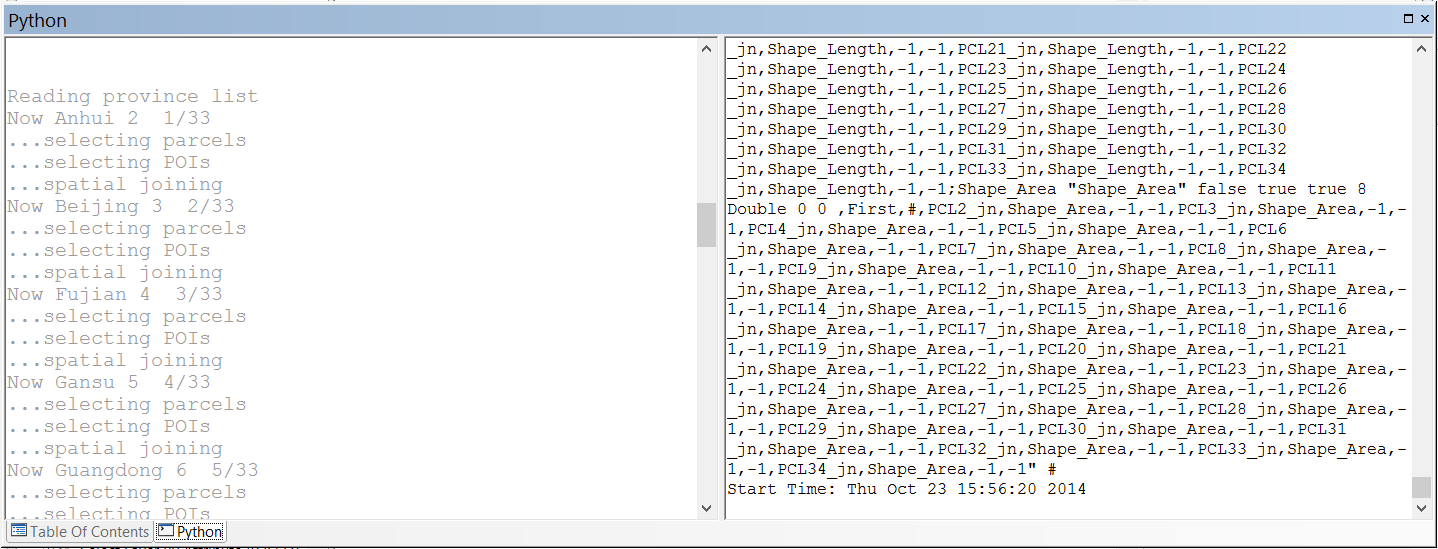 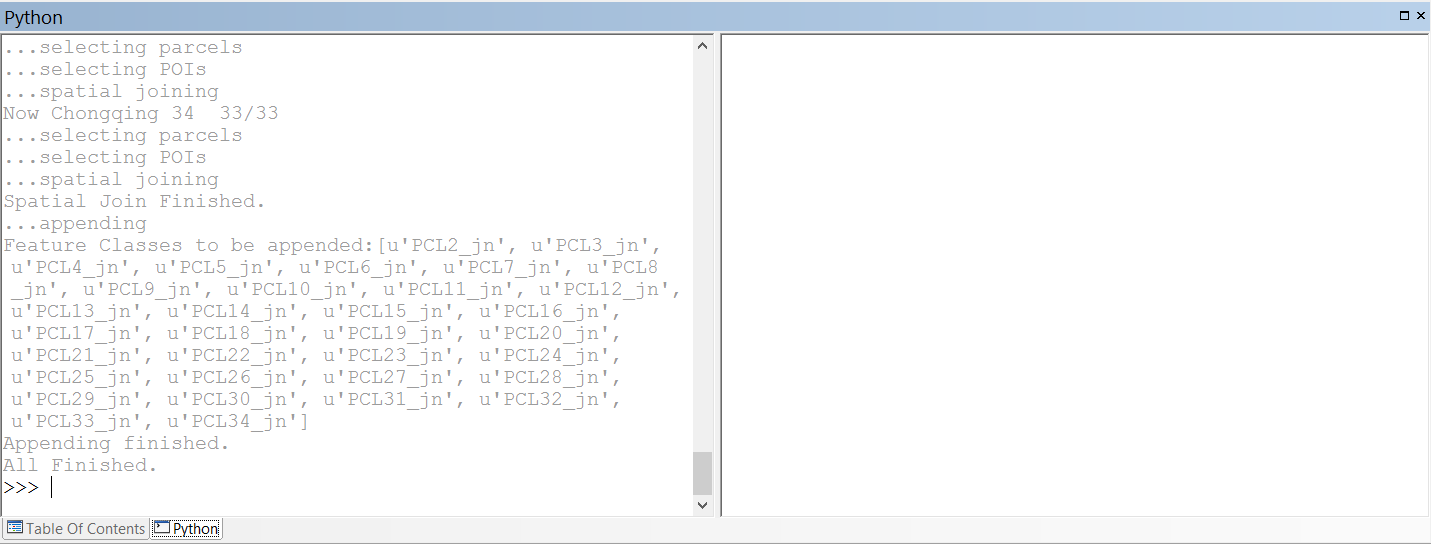 4）最终输出的Appended_PCL_jn数据集即为数据网格化统计后的结果；3. 删除冗余数据集在Arcmap中打开python窗口，复制粘贴Adundancy Deleting.py中的全部代码，回车，使代码工具在Arcmap中开始运行；4. 上传1）将整个China_1km.gdb的文件夹上传至百度网盘，产生公共分享链接；2）将公共分享链接连同数据内容，地理区域属性，时间属性等说明，一同发送至BCL邮箱beijingcitylab@gmail.com；感谢！您已经成功提供数据！